ПРОЕКТ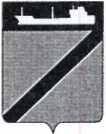 АДМИНИСТРАЦИЯ ТУАПСИНСКОГО ГОРОДСКОГО ПОСЕЛЕНИЯ               ТУАПСИНСКОГО РАЙОНА ПОСТАНОВЛЕНИЕот  ________________                                                            № ____________г. ТуапсеО мониторинге коррупционных рисков в администрации Туапсинского городского поселения Туапсинского районаВ целях совершенствования антикоррупционной деятельности администрации Туапсинского городского поселения, В соответствии с Законом Краснодарского края от 23 июля 2009 года № 1798-КЗ "О противодействии коррупции в Краснодарском крае" и постановлением главы администрации (губернатора) Краснодарского края от 14 февраля 2013 года № 140                            "О мониторинге коррупционных рисков в Краснодарском крае"                                            п о с т а н о в л я ю:1. Утвердить Положение о порядке проведения мониторинга  коррупционных рисков в администрации Туапсинского городского поселения Туапсинского района (прилагается).2. Общему отделу администрации Туапсинского городского поселения Туапсинского района (Кот А.И.) разместить настоящее постановление на официальном сайте администрации Туапсинского городского поселения.3. Постановление  администрации Туапсинского городского поселения Туапсинского района от 12 сентября 2016 года № 1398 «Об утверждении Методики проведения оценки коррупционных рисков, возникающих при реализации функций администрации Туапсинского городского поселения»  считать утратившими силу.4. Контроль за выполнением настоящего постановления возложить на заместителя главы администрации Туапсинского городского поселения Туапсинского района Заикина И.В.5. Постановление вступает в силу со дня его обнародования.Глава Туапсинскогогородского поселенияТуапсинского района                                                                        С.В. БондаренкоПРИЛОЖЕНИЕУтвержденопостановлением администрацииТуапсинского городского поселенияТуапсинского районаот ______________ № ____Положение о порядке мониторинга коррупционных рисковв администрации Туапсинского городского поселенияТуапсинского района1. Настоящее положение определяет порядок проведения мониторинга коррупционных рисков в администрации Туапсинского городского поселения Туапсинского района (далее - мониторинг коррупционных рисков).2. Мониторинг коррупционных рисков проводится в структурных подразделениях администрации Туапсинского городского поселения Туапсинского района в целях определения сфер муниципального управления, наиболее подверженных риску коррупции, и перечня должностей муниципальной службы, замещение которых связано с коррупционными рисками.3. Мониторинг коррупционных рисков проводится ежегодно на основании:1) экспертизы жалоб и обращений граждан на наличие сведений о фактах коррупции;2) данных анализа материалов, размещенных в средствах массовой информации, о фактах коррупции;3) результатов проведенной работы по выявлению случаев возникновения конфликта интересов, одной из сторон которого являются лица, замещающие должности муниципальной службы, и принятых мер по их предотвращению;4) итогов рассмотрения вопросов правоприменительной практики по результатам вступивших в законную силу решений судов, арбитражных судов о признании недействующими (недействительными) ненормативных правовых актов, незаконными решений и действий (бездействия) органов местного самоуправления, подведомственных учреждений и их должностных лиц, и принятых мер;5) итогов текущих и оперативных мониторингов правоприменения, проведенных в соответствии с Законом Краснодарского края от 7 ноября 2011 года № 2354-КЗ "О мониторинге правоприменения нормативных правовых актов Краснодарского края; 6) данных антикоррупционной экспертизы нормативных правовых актов администрации Туапсинского городского поселения Туапсинского района и их проектов за отчетный период.4. Структурные подразделения администрации Туапсинского городского поселения не позднее 5 июля по итогам полугодия и 12 января по итогам года, следующего за отчетным, представляют в общий отдел отчеты  о мониторинге коррупционных рисков в разрезе данных, предусмотренных пунктом 3 настоящего положения.По запросам общего отдела структурные подразделения администрации Туапсинского городского поселения в течение 3 рабочих дней предоставляют копии материалов, подтверждающих представленную информацию.5. Общий отдел ежегодно дважды не позднее 12 января и 5 июля, следующего за отчетным, обеспечивает подготовку сводного отчета о проведении мониторинга коррупционных рисков (далее - отчет).6. Отчет должен содержать:1) информацию о сферах муниципального управления, в наибольшей степени подверженных риску коррупции;2) информацию о функциях, входящих в должностные обязанности лиц, замещающих должности муниципальной службы, исполнение которых связано с риском коррупции;3) информацию об итогах мониторинга восприятия уровня коррупции в администрации Туапсинского городского поселения Туапсинского района за отчетный период.7. Отчет направляется главе Туапсинского городского поселения Туапсинского района и размещается на официальном сайте администрации Туапсинского городского поселения Туапсинского района.Начальник общего отдела администрации Туапсинскогогородского поселенияТуапсинского района                                                                                     А.И. Кот